3rd EVENT OF NEZ CHAMPIONSHIP FOR RALLYCROSS DRIVERS1stEVENT OF LITHUANIAN CHAMPIONSHIP FOR RALLYCROSS DRIVERS“VILKYČIAI – 2014 “SUPPLEMENTARY REGULATIONSShort version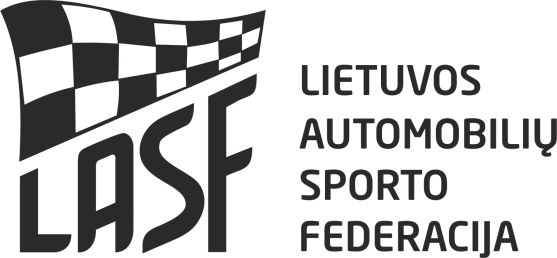 19-20 JULY 2014This "Short Version" is based on 2014 version of Standard Regulations for Events of the NEZ Championship for Rallycross Drivers. For all articles not specified in this Short Version, the Standard Regulations for Events of the NEZ Championship for Rallycross Drivers are valid. The Standard Regulations are distributed to each competitor in the NEZ Championship by his ASN. They are also posted on the Official Notice Board of each event. The numbering of the chapters is in accordance with the Standard Regulations.CHAPTERS :ProgrammeOrganisationGeneral conditionsCheckingRunning of the eventParc Ferme/Results/ProtestsPrizes and cupsOther informationPROGRAMME2014.07.01	Publication of regulations and acceptance of entries2014.07.12	Closing date of entries at normal fee2014.07.16	Closing date of entries at increased fee2014 07 19	Saturday13:00	Padock opens			16:00 – 20:00	Secretariat opens. Administrative checking16:00 – 20:30	Scrutineering2014 07 20          	 Sunday8:00	1st Stewards meeting8:30	drivers briefing and the draw9:00 – 10:00	free practice11:00	Opening ceremony and drivers presentation11:30	Qualifying heats10 min after last heat	2nd Stewards meeting	Finals10 min after last Final	3rd Stewards meeting17:00-18:00	prize-giving ceremonyORGANISATIONAutomobile motor sport club „Vilkyčiai“ will organize the 3rd event of NEZ championship for rallycross drivers, 1st  event of Lithuanian champioship for rallycross drivers. This Event will be run in accordance with the Code (and its Appendices) of the FIA and Lithuanian automobile sport, NEZ General Prescriptions for the Championship,  Lithuanian rallycross championship General Regulations and Reglament, these Regulations (and any other Regulations which may be issued in writing by the organisers).Organising committee:Chairman of the Organising com.:	Tadas Ūselis	+370 685 54766Vice-chairman of the Org. com.:	Jonas Jaunius	+370 656 94108Members of the Organising com.:   Agnė Subačiūtė	+370 669939290                                                               Virginija Gudžiūnienė	+370 699 39912                                                               Elena Servienė	+370 699 39469                                                               Aliodija Vegienė	+370 699 39270		                Jonas Rimkus                          	             +370 656 49271                                                               Aurimas Buinauskas	             +370 685 65272                                                               Helmutas Peizeris                                     +370 685 13240                                                               Vytas Pivorius                                            +370 656 15183Organizerheadquaters:Adress : Minijos g.27,Vilkyčiai Šilutės raj.Tel.:+370 699 33916, Faks.+370 441 76840, e-mail: kazimierasask@vilkyciai.ltLithaunian ASN				Tel/fax.: +370 37 350106Adress :Draugystės g.19,LT-51230,Kaunas,	Mob.tel.+370 615 46710, e-mail: lasf@lasf.ltOfficials:Chief Steward				Trond Bakkom (NOR)Steward					Arnis Veza (LV)Steward					Šarūnas Liesis (LT)Clerk of the Course			Remigijus BilevičiusAssistant Clerk of the Course 		Donatas LiesisSecretary of the Meeting			Gediminas Vainauskas	Chief Secretary			Artūras ŠileikisChief Scrutineer			Saulius StanaitisChief Timekeeper			Edita AleksandraitėChief Safety Officer			Algirdas BilevičiusDriver Liaison Officer					Giedrė Dailidytė	Judges of fact:						Start -			TBA	False start –			TBA	Jocker lap – 			TBA	Finish - 			TBAGENERAL CONDITIONSGeneral3rd  event of NEZ championship for rallycross drivers.1st  event of Lithuanian championship for rallycross drivers.Description of the circuitAdress			Vilkyčiai track, Šilutės raj.Length	850 m.Width of start	14 m.Max. width	12 m.Min. width	10 m.Composition	45 proc. gravel + 55 proc. tarmacLocation	25 km. From Klaipeda and 23km. From Šilutė	339357, 6157249 (LKS)	55.523756, 21.455673 (WGS)	55° 31' 25.52", 21° 27' 20.42" (WGS)Joker lap	150 m.Entry forms - EntriesEntry forms must be sent to organizer by e-mail: kazimierasask@vilkyciai.lt or fax +370 441 76840.Divisions:NEZ championship for rallycross drivers divisions:NEZ SUPER 1600 – cylinders capacity does not exceed 1600 cm3, 2 WD – front wheel drive; driver min 16 years old.NEZ 2000 – cylinders capacity does not exceed 2000 cm3, 2 WD – driver min. 18 year old. Only cars homologated for 4 passengers.NEZ OPEN – over 2000 cm3 without limits for cylinders capacity; 2 WD, driver min 18 year old.NEZ SUPERCARS– cylinders capacity does not exceed 3500 cm3 (2058cm3 with turbo) (4WD) – the driver min 18 year old. Only cars homologated for 4 passengers.Lithuanian championship for rallycross drivers divisions:D–1(NEZ SUPERCARS); D-1A (NEZ SUPER 1600); Touring Cars (NEZ 2000).Entry fee:NEZ championship 1st closing date of entries (2014-07-11) – 120 EUR.NEZ championship 2nd closing date of entries (2014-07-16) – 150 EUR.Services fee (electricity, water, etc.) – 10 EUR.Entry fee must be paid by bank transfer to account no.LT747300010002586684,AB Swedbank, b/k.73000, recipient - ASK „Vilkyčiai“,company no.193132577 or by cash at the administrative checking.InsuranceOrganizer guarantees an insurance of civil responsibility towards third parties.CHECKINGAdministrative checkingOnly drivers must report to administrative checking which will be held at „Vilkyčiai“ track.ScrutineeringAny car taking part in the event must be presented to scrutineering, which will be held at the organizer appointed place in the Paddock on Saturday from 16:00 till 20:30. If driver is late to scrutineering, he can pass it in one hour paying penalty of 20 EUR. No car will be allowed to start unless it has passed scrutineering.RUNNING OF THE EVENTPractices and drivers briefingFree practice is not obligatory.Cars are not divided into divisions during free practice.There will be not more than 8 cars in each practice group. Drivers briefing: all drivers participating in the event must attend drivers briefing. Drivers briefing will be held in english. During drivers briefing there will be the draw held to determine starting positions for the 1st qualifying heat.Qualifying heatsThe maximum number of starters in qualifying heats is five (5) cars, starting from one grid. The number of laps in qualifying heats is 4.1st qualifying heat- the start grid is made up according to the draw.All drivers from all divisions are in the one starting list together, from the 1st drawn to the last.2nd qualifying heat – the start grid is made up according to the results of the 1st qualifying heat.3rd qualifying heat – the start grid is made up according to the results of the 2nd qualifying heat.Semi-finals and FinalsSemi-finals and finals for different divisions will be held separately.There will be 6 laps in Semi-finals and 7 laps in Finals.The maximum number of starters in finals is 6, the start grid 2-2-2.PARC FERME, RESULTS, PROTESTSImmediately after the finals all finished cars must be parked in the parc ferme.If a car is not parked in parc ferme due to fault of driver – he will be excluded from the meeting. The cars shall remain in the parc ferme until released by decision of the Clerk of the Course.Only Scrutineers and competitors invited by Chief Scrutineer are allowed to be in parc ferme.ResultsAll results will be posted on the official notice board immediately after each heat as soon as they are complete.Protests, appealsAll protests will be lodged in accordance with the Code.All protests must be made in written form in English and handed to the Clerk of the Course or his assistant, or in their absence any of the Stewards of the meeting, together with the sum of 100 EUR (350 LTL). If the protest requires the dismantling and reassembly of different parts of car, the claimant must make a deposit of 1000 EUR.Competitors have the right to appeal, the amount of the appeal fee is –1000 EUR.PRIZES AND CUPSPrizes for the Championship Event are:NEZ rallyycross championship  Cups and prizes from sponsorsLithuanian rallyross championship 1st place - 120. 00 Eur2nd place  – 100.00 Eur. 3rd  – 80.00 Eur. Three best teams of the event will be awarded with cups.OTHER INFORMATIONACCOMODATIONParticipants wishing to stay in the hotel can call Kazimieras Gudžiūnas+370 699 33916 or e-mail: kazimierasask@vilkyciai.ltFIRE EXTINGUISHERSEach driver is responsible for ensuring that a fire extinguisher (6 kg) is available within his own team's area inside the paddock.ENVIRONMENTAL POLLUTIONEach driver is requested to ensure that a plastic sheet (minimum dimensions 4 x 5 meters)is spread on the ground in the place reserved for his team where work is to be done on hiscar, in order to prevent any pollution in case of an accidental leak, etc.DRIVERS LIAISON OFFICERThe Drivers' Liaison Officer will be recognizable by the waistcoat with inscription “Drivers Liaison Officer”. The schedule of his work will be placed on the Official notice board.AUTHORIZATIONThese Regulations have been agreed by the LASF 2014 06 16